Supplemental Figure 5: Predicted changes in body composition by changes in sitting, standing and stepping over 12 months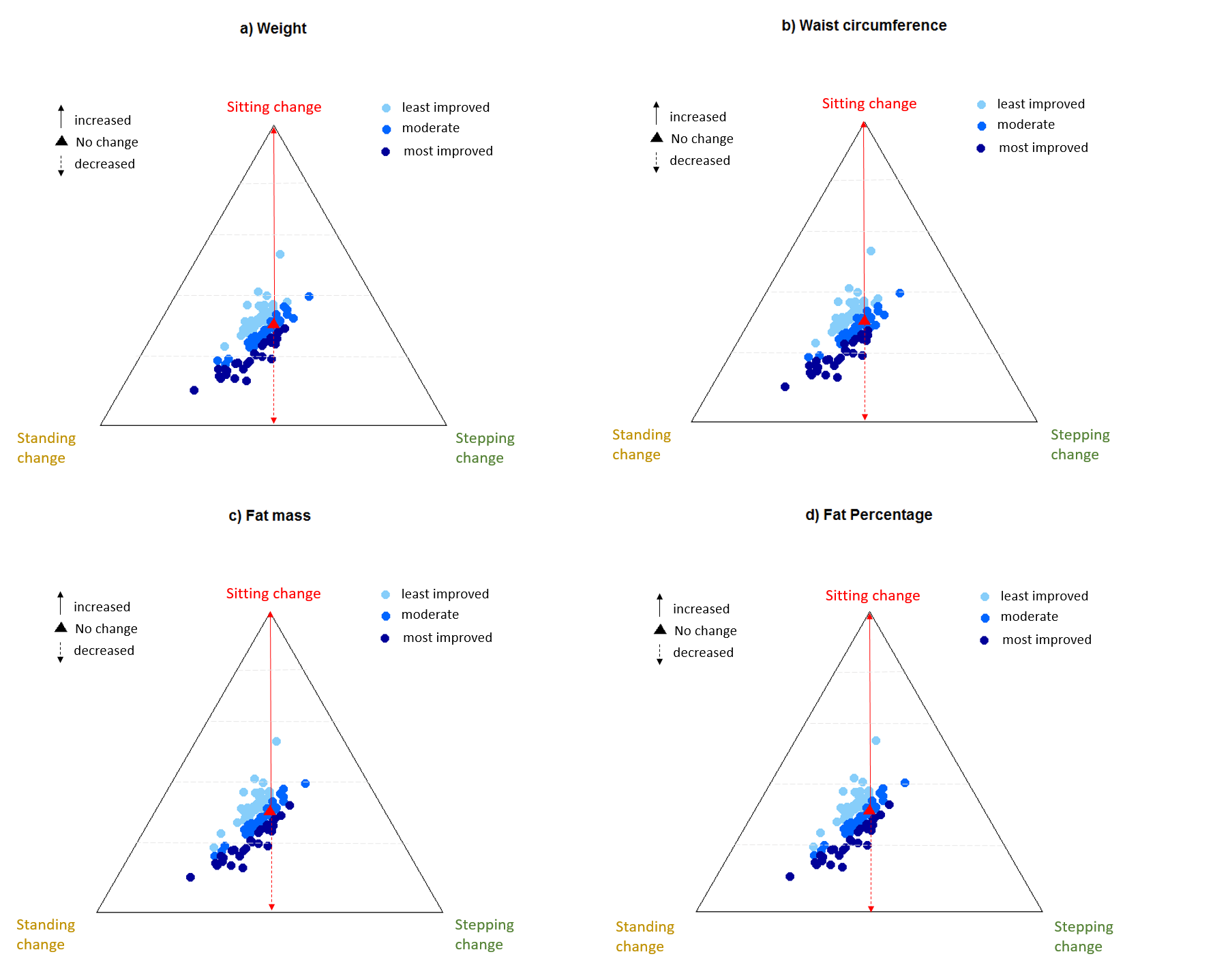 